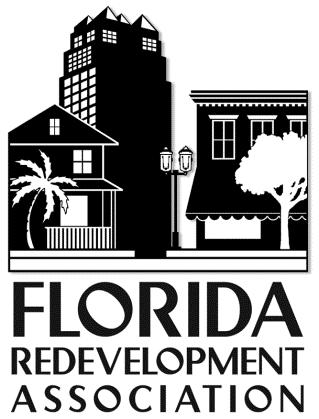 CRA Board Basics TrainingAnd FRA Regional MeetingPalm Beach GardensMay 18, 2013Agenda9:30 a.m.				Registration (beverages provided)10:00 a.m.				Welcome and IntroductionsJeremy Earle, President Elect, FRAExecutive Director, Dania Beach CRA10:30 a.m. – 11:30 a.m.		Board Basics Jeffrey Oris, President, Planning & Redevelopment Consultants11:45 a.m. – 1:00 p.m.		Lunch (buffet provided onsite)1:00 p.m. - 2:00 p.m.		Board Basics (cont’d)Terrell N. Fritz, Senior Associate, Redevelopment Management Associates2:00 p.m. - 3:00 p.m.		Riviera Beach CRA UpdateTony Brown, CRA Executive DirectorTo download a registration form, please visit http://redevelopment.net/member-services/regional-meetings/.